  	März 2020Analysieren Sie Ihre HAS nach diesen vier Faktoren!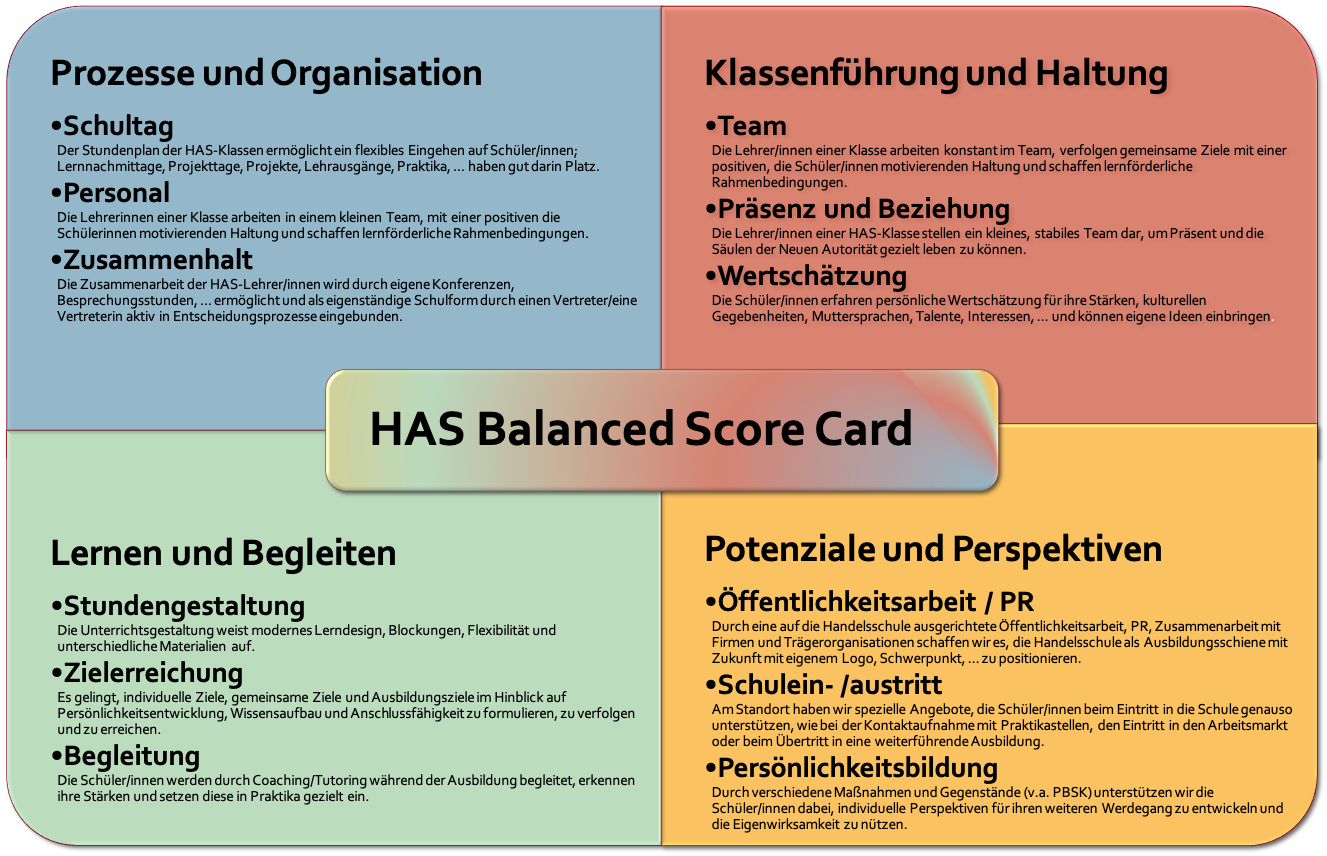 Die HAS-Balanced-Card ist ein Angebot zur kontinuierlichen Verbesserung der Handelsschule am eigenen Standort.In Anlehnung an die ÜFA-Balanced-Card erarbeitete die ARGE Handelsschulen in Österreich zu den vier Kernfaktoren Faktoren der Balanced-Score-Card jeweils drei Ausprägungen.VorgangsweiseIST-ZUSTANDIn einem gemeinsamen Termin der Schulleitung mit HAS-Vertreter/innen soll der IST-Zustand anhand der HAS-Balanced-Card erhoben werden.Die Bewertungsskala von 1-10 macht die Stärken (6-10) und Schwächen (1-5) der eigenen Handelsschulzugänge sichtbar und identifiziert die Entwicklungsfelder. Die genaue Bewertung (1-10) der einzelnen Dimensionen wird von Standort zu Standort unterschiedlich sein.Auf www.hbc.schule finden Sie unterschiedliche Dokumente zur Erstellung der HAS-Balanced-Card:Word-Dokument (auf den hier folgenden Seiten)Excel-Tabelle (2020_HBC.xls)Onlineformular zur digitalen AuswertungSOLL-ZUSTAND und MaßnahmenIm zweiten Schritt sind Sollwerte und die für deren Erreichung notwendigen Maßnahmen des laufenden Schuljahres festzulegen.Trendreport HandelsschuleWir brauchen Ihre Ergebnisse und Ihre besonderen HAS-Zugänge! Die hier angeführte Arbeitsgruppe wird aus den übermittelten Daten einen “Trendreport Handelsschule” – eine Übersicht über Best-Practise-Beispiele - erstellen.Dieser soll mit September 2020 das erste Mal für alle Handelsschulen zur Verfügung stehen und weitere Ideen bzw. Ansätze zur Optimierung liefern.Die HBC wurde von der ARGE Handelsschule erstellt.Mag. Karin Hundstorfer - HAS Maria Enzersdorf (LPPS)Mag. Helga Steinwendtner - HAS SteyrMag. Christoph Weibold - HAS Linz (LIBS)Mag. Claudia Zekl - BFI-Schulen WienMag. Margit Ziegler - HAS Linz AuhofAnmerkungIn der HAS-Balanced-Card werden die Säulen der Neuen Autorität angeführt: Nähere Informationen dazu sind unter http://www.sdh.schule/?page_id=17 zu finden.Für etwaige Rückfragen stehen wir zur Verfügung:Katharina Kiss: katharina.kiss@bmbwf.gv.atKarin Hundstorfer: karin.hundstorfer@bildung.gv.at Christoph Weibold: christoph.weibold@bildung.gv.at 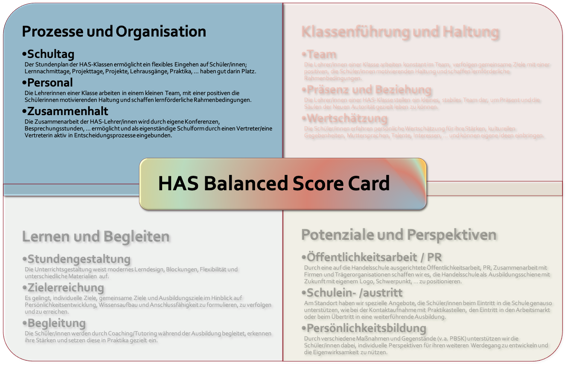 Prozesse und OrganisationBeschreibung möglicher Maßnahmen zur Zielerreichung: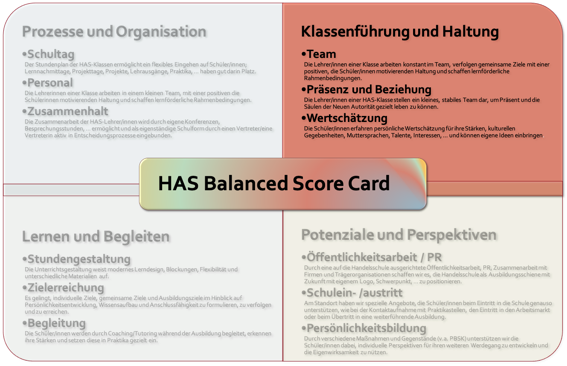 Klassenführung und HaltungBeschreibung möglicher Maßnahmen zur Zielerreichung: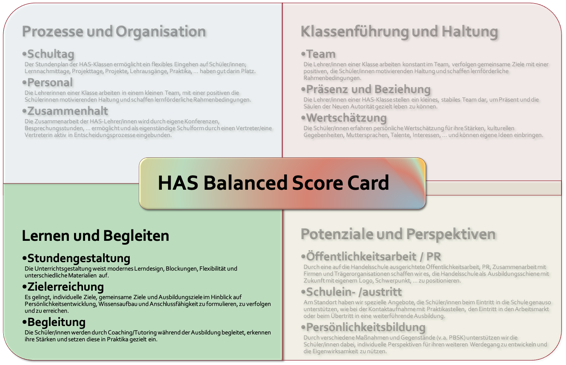 Lernen und BegleitenWie stellen wir unsere Schüler/innen ins Zentrum?Beschreibung möglicher Maßnahmen zur Zielerreichung: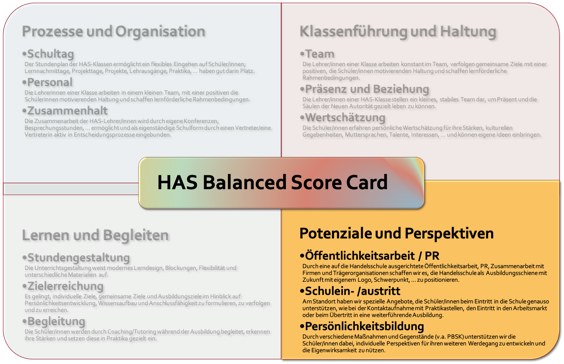 Potenziale und PerspektivenWie präsentieren wir die HAS nach außen und 
entwickeln sie weiter?Beschreibung möglicher Maßnahmen zur Zielerreichung:ThemaBeschreibungISTSOLLZIELProzesse und OrganisationWelche organisatorischen Maßnahmen müssen wir setzen?Welche organisatorischen Maßnahmen müssen wir setzen?Welche organisatorischen Maßnahmen müssen wir setzen?Welche organisatorischen Maßnahmen müssen wir setzen?SchultagDer Stundenplan der HAS-Klassen ermöglicht ein flexibles Eingehen auf Schüler/innen; Lernnachmittage, Projekttage, Projekte, Lehrausgänge, Praktika, … haben gut darin Platz.10PersonalDie Lehrer/innen einer Klasse arbeiten in einem kleinen Team, mit einer positiven, die Schüler/innen motivierenden Haltung und schaffen lernförderliche Rahmenbedingungen.10Zusammen-arbeitDie Zusammenarbeit der HAS-Lehrer/innen wird durch eigene Konferenzen, Besprechungsstunden, … ermöglicht und ein Vertreter/eine Vertreterin aktiv in Entscheidungsprozesse im Bereich HAS eingebunden.10SUMME30ThemaBeschreibungISTSOLLZIELTeamDie Lehrer/innen einer Klasse arbeiten konstant im Team, verfolgen gemeinsame Ziele mit einer positiven, die Schüler/innen motivierenden Haltung und schaffen lernförderliche Rahmenbedingungen.10Präsenz und BeziehungDie Lehrer/innen einer HAS-Klasse stellen ein kleines, stabiles Team dar, um Präsenz und die Säulen der Neuen Autorität* gezielt fördern zu können.10WertschätzungDie Schüler/innen erfahren persönliche Wertschätzung für ihre Stärken, ihren kulturellen Hintergrund, ihre Muttersprache, ihre Talente und Interessen, … und können eigene Ideen einbringen.10SUMME30ThemaBeschreibungISTSOLLZIELStunden-gestaltungDie Unterrichtsgestaltung ist durch modernes Lerndesign, gegebenenfalls Blockungen, Flexibilität und geeignete Materialien gekennzeichnet.10ZielerreichungEs gelingt, individuelle Ziele, gemeinsame Ziele und Ausbildungsziele im Hinblick auf Persönlichkeitsentwicklung, Wissensaufbau und Anschlussfähigkeit zu formulieren, zu verfolgen und zu erreichen.10BegleitungDie Schüler/innen werden durch Coaching/Tutoring während der Ausbildung begleitet, erkennen ihre Stärken und setzen diese im (Pflicht)Praktikum gezielt ein.10SUMME30ThemaBeschreibungISTSOLLZIELÖffentlichkeits-arbeit/PRDurch gezielte Öffentlichkeitsarbeit, PR, Zusammenarbeit mit Firmen und Trägerorganisationen schaffen wir es, die Handelsschule als Ausbildungsschiene mit Zukunft zu positionieren.10Schuleintritt und SchulaustrittAm Standort haben wir spezielle Angebote, die Schüler/innen beim Eintritt in die Schule, bei der Kontaktaufnahme mit geeigneten Praktikumsplätzen, beim Eintritt in den Arbeitsmarkt oder beim Übertritt in eine weiterführende Ausbildung unterstützen.10Persönlichkeits-bildungDurch verschiedene Maßnahmen und Gegenstände (z. B. PBSK) unterstützen wir die Schüler/innen dabei, individuelle Perspektiven für ihren weiteren Werdegang zu entwickeln und Selbstwirksamkeitserfahrungen zu ermöglichen.10SUMME30